Mini-tatins aux tomates confites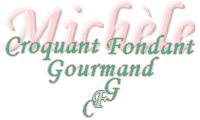 Pour 15 tatins de 5 cm et 8 de 6 cm de diamètre 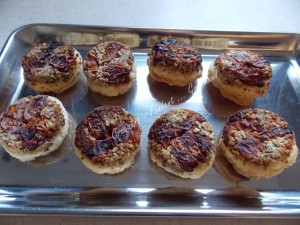 - Pâte feuilletée ou brisée
- ½ citron (3 càs de jus)
- 50 g d'olives vertes dénoyautées
- 20 g de câpres
- 40 g de noisettes
- huile d'olive
- tomates confites à l'huile
sel & poivre du moulinEmpreintes à mini-tartelettes
Préchauffage du four à 170°C (Chaleur tournante)Égoutter quelques pétales de tomate confite et les sécher dans du papier absorbant.
Mixer les olives avec les câpres et les noisettes.
Ajouter le jus de citron et une cuillerée à soupe d'huile. Assaisonner au goût en sel & poivre.
Mettre au fond de chaque moule, quelques morceaux de tomate confite. Couvrir de tapenade.
Découper dans la pâte, des disques d'un diamètre légèrement supérieur à celui des moules.
Déposer un disque sur chaque empreinte et rentrer le surplus de pâte à l'intérieur du moule.
Badigeonner la pâte d'un peu d'huile au pinceau.
Enfourner pour une vingtaine de minutes jusqu'à ce que la pâte soit bien dorée.
Laisser refroidir 5 minutes avant de démouler.
Servir chaud ou tiède.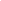 